Luftfilter, Ersatz FF 30Verpackungseinheit: 3 StückSortiment: C
Artikelnummer: 0093.0232Hersteller: MAICO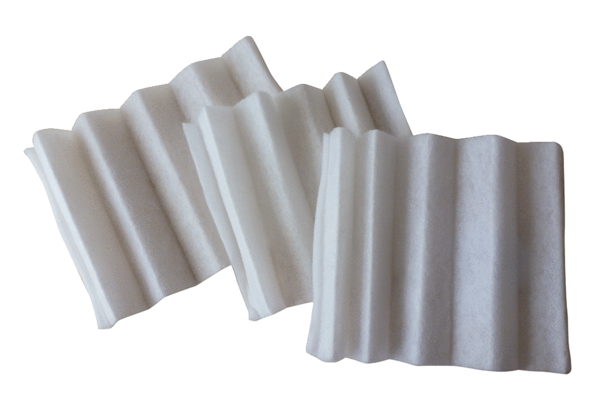 